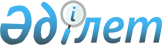 О внесении изменений и дополнений в решение районного маслихата от 21 декабря 2012 года № 8/79 "О районном бюджете на 2013-2015 годы"Решение акимата Мунайлинского района Мангистауской области от 10 июля 2013 года № 13/134. Зарегистрировано Департаментом юстиции Мангистауской области 22 июля 2013 года № 2278      Примечание РЦПИ.

      В тексте документа сохранена пунктуация и орфография оригинала.      В соответствии с Бюджетным кодексом Республики Казахстан от 4 декабря 2008 года, Законом Республики Казахстан от 23 января 2001 года № 148 «О местном государственном управлении и самоуправлении в Республике Казахстан» и решением областного маслихата от 2 июля 2013 года № 11/164 «О внесении изменений в решение областного маслихата от 7 декабря 2012 года № 7/77 «Об областном бюджете на 2013-2015 годы» (зарегистрировано в Реестре государственной регистрации нормативных правовых актов от 9 июля 2013 года за № 2266) районный маслихат РЕШИЛ:



      1. Внести в решение районного маслихата от 21 декабря 2012 года № 8/79 «О районном бюджете на 2013-2015 годы» (зарегистрировано в Реестре государственной регистрации нормативных правовых актов от 10 января 2013 года за № 2191, опубликовано в газете «Мұнайлы» от 18 января 2013 года № 4-6 (325-327) следующие изменения и дополнения:



      пункт 1 изложить в новой редакции:



      «Утвердить районный бюджет на 2013 год согласно приложению 1 в следующих объемах:



      1) доходы – 7 606 693 тысяч тенге, в том числе по:



      налоговым поступлениям – 2 553 397 тысяч тенге;



      неналоговым поступлениям – 127 796 тысяч тенге;



      поступлениям от продажи основного капитала – 284 686 тысяч тенге;



      поступлениям трансфертов – 4 640 814 тысяч тенге;



      2) затраты – 7 843 062 тысяч тенге;



      3) чистое бюджетное кредитование – 363 039 тысяч тенге, в том числе:



      бюджетные кредиты – 392 829 тысяч тенге; 



      погашение бюджетных кредитов – 29 790 тысяч тенге;



      4) сальдо по операциям с финансовыми активами – 0 тенге, в том числе:



      приобретение финансовых активов – 0 тенге;



      поступления от продажи финансовых активов государства – 0 тенге;



      5) дефицит (профицит) бюджета – 599 408 тысяч тенге;



      6) финансирование дефицита (использование профицита) бюджета – 599 408 тысяч тенге.».



      в пункте 2:



      в подпункте 1) цифру «87,9» заменить цифрой «96,5»;



      в подпункте 2) цифру «62,3» заменить цифрой «100»;



      в подпункте 4) цифру «81,9» заменить цифрой «95,6».



      пункт 5 дополнить пунктом 5 - 1 следующего содержания:



      «5-1. Утвердить резервный фонд местного исполнительного органа в сумме 5 000 тысячи тенге.».



      приложения 1, 4 и 6 указанного решения изложить в новой редакции согласно приложениям 1, 2 и 3 к настоящему решению.



      2. Настоящее решение вводится в действие с 1 января 2013 года.

 

       Председатель сессии                      А. Ширшикбаев      Секретарь

      районного маслихата                     Б. Назар

 

       «СОГЛАСОВАНО»

      Руководитель государственного

      учреждения «Мунайлинский

      районный отдел экономики и финансов»

      Ш.Сунгат

      10 июля 2013 год

Приложение 1

к решению районного маслихата

от 10 июля 2013 года № 13/134 Районный бюджет на 2013 год

Приложение 2

к решению районного маслихата

от 10 июля 2013 года № 13/134 Перечень бюджетных программ развития районного бюджета на 2013 год, направленных на реализацию бюджетных инвестиционных проектов (программ)

Приложение 3

к решению районного маслихата

от 10 июля 2013 года № 13/134 Перечень бюджетных программ на 2013 год каждого аула (села), аульного (сельского) округа
					© 2012. РГП на ПХВ «Институт законодательства и правовой информации Республики Казахстан» Министерства юстиции Республики Казахстан
				Кат.
Кл.
Подк.
Наименование
Сумма, тыс. тенге
111231. ДОХОДЫ7 606 6931НАЛОГОВЫЕ ПОСТУПЛЕНИЯ2 553 39701Подоходный налог867 4662Индивидуальный подоходный налог867 46603Социальный налог588 4231Социальный налог588 42304Hалоги на собственность1 045 0861Hалоги на имущество989 8123Земельный налог11 3374Hалог на транспортные средства43 7225Единый земельный налог21505Внутренние налоги на товары, работы и услуги40 5472Акцизы6 3003Поступления за использование природных и других ресурсов11 5104Сборы за ведение предпринимательской и профессиональной деятельности22 2395Налог на игорный бизнес49807Прочие налоги1761Прочие налоги17608Обязательные платежи, взимаемые за совершение юридически значимых действий и (или) выдачу документов уполномоченными на то государственными органами или должностными лицами11 6991Государственная пошлина11 6992НЕНАЛОГОВЫЕ ПОСТУПЛЕНИЯ127 79601Доходы от государственной собственности9 3381Поступления части чистого дохода государственных предприятий1345Доходы от аренды имущества, находящегося в государственной собственности9 1597Вознаграждения по кредитам, выданным из государственного бюджета4502Поступления от реализации товаров (работ, услуг)

государственными учреждениями, финансируемыми из

государственного бюджета191Поступления от реализации товаров (работ, услуг)

государственными учреждениями, финансируемыми из

государственного бюджета1903Поступления денег от проведения государственных

закупок, организуемых государственными

учреждениями, финансируемыми из государственного

бюджета261Поступления денег от проведения государственных

закупок, организуемых государственными учреждениями,

финансируемыми из государственного бюджета2604Штрафы, пени, санкции, взыскания, налагаемые государственными учреждениями, финансируемыми из государственного бюджета, а также содержащимися и финансируемыми из бюджета (сметы расходов) Национального Банка Республики Казахстан 74 3781Штрафы, пени, санкции, взыскания, налагаемые государственными учреждениями, финансируемыми из государственного бюджета, а также содержащимися и финансируемыми из бюджета (сметы расходов) Национального Банка Республики Казахстан, за исключением поступлений от организаций нефтяного сектора 74 37806Прочие неналоговые поступления44 0351Прочие неналоговые поступления44 0353ПОСТУПЛЕНИЯ ОТ ПРОДАЖИ ОСНОВНОГО КАПИТАЛА284 68601Продажа государственного имущества, закрепленного за государственными учреждениями6 0221Продажа государственного имущества, закрепленного за государственными учреждениями6 02203Продажа земли и нематериальных активов278 6641Продажа земли261 7332Продажа нематериальных активов16 9314ПОСТУПЛЕНИЯ ТРАНСФЕРТОВ4 640 81402Трансферты из вышестоящих органов государственного управления4 640 8142Трансферты из областного бюджета4 640 814Фгр.
Адм.
Пр.
Наименование
Сумма, тыс. тенге
111232. ЗАТРАТЫ7 843 0621Государственные услуги общего характера260 445112Аппарат маслихата района (города областного значения)17 489001Услуги по обеспечению деятельности маслихата района (города областного значения)15 665002Создание информационных систем1 500003Капитальные расходы государственного органа324122Аппарат акима района (города областного значения)87 505001Услуги по обеспечению деятельности акима района (города областного значения)85 395002Создание информационных систем1 200003Капитальные расходы государственного органа910Аппарат акима села Мангистау123Аппарат акима района в городе, города районного значения, поселка, аула (села), аульного (сельского) округа19 058001Услуги по обеспечению деятельности акима района в городе, города районного значения, поселка, аула (села), аульного (сельского) округа17 618022Капитальные расходы государственного органа1 440Аппарат акима села Баянды123Аппарат акима района в городе, города районного значения, поселка, аула (села), аульного (сельского) округа16 239001Услуги по обеспечению деятельности акима района в городе, города районного значения, поселка, аула (села), аульного (сельского) округа15 785022Капитальные расходы государственного органа454Аппарат акима сельского округа Кызылтобе123Аппарат акима района в городе, города районного значения, поселка, аула (села), аульного (сельского) округа20 339001Услуги по обеспечению деятельности акима района в городе, города районного значения, поселка, аула (села), аульного (сельского) округа18 742022Капитальные расходы государственного органа1 597Аппарат акима сельского округа Атамекен 123Аппарат акима района в городе, города районного значения, поселка, аула (села), аульного (сельского) округа21 032001Услуги по обеспечению деятельности акима района в городе, города районного значения, поселка, аула (села), аульного (сельского) округа19 278022Капитальные расходы государственного органа1 754Аппарат акима сельского округа Баскудык123Аппарат акима района в городе, города районного значения, поселка, аула (села), аульного (сельского) округа19 801001Услуги по обеспечению деятельности акима района в городе, города районного значения, поселка, аула (села), аульного (сельского) округа18 104022Капитальные расходы государственного органа1 697Аппарат акима сельского округа Даулет123Аппарат акима района в городе, города районного значения, поселка, аула (села), аульного (сельского) округа16 747001Услуги по обеспечению деятельности акима района в городе, города районного значения, поселка, аула (села), аульного (сельского) округа15 930022Капитальные расходы государственного органа817Аппарат акима сельского округа Батыр123Аппарат акима района в городе, города районного значения, поселка, аула (села), аульного (сельского) округа13 650001Услуги по обеспечению деятельности акима района в городе, города районного значения, поселка, аула (села), аульного (сельского) округа12 377022Капитальные расходы государственного органа1 273459Отдел экономики и финансов района (города областного значения)28 585001Услуги по реализации государственной политики в области формирования и развития экономической политики, государственного планирования, исполнения бюджета и управления коммунальной собственностью района (города областного значения)23 550011Учет, хранение, оценка и реализация имущества, поступившего

в коммунальную собственность4 605015Капитальные расходы государственного органа 4302Оборона12 717122Аппарат акима района (города областного значения)12 717005Мероприятия в рамках исполнения всеобщей воинской обязанности12 7173Общественный порядок, безопасность, правовая, судебная, уголовно-исполнительная деятельность5 351458Отдел жилищно-коммунального хозяйства, пассажирского транспорта и автомобильных дорог района (города областного значения)5 351021Обеспечение безопасности дорожного движения в населенных пунктах5 3514Образование5 637 702Аппарат акима села Мангистау123Аппарат акима района в городе, города районного значения, поселка, аула (села), аульного (сельского) округа76 309004Обеспечение деятельности организаций дошкольного воспитания и обучения24 655005Организация бесплатного подвоза учащихся до школы и обратно

в аульной (сельской) местности13 021041Реализация государственного образовательного заказа в дошкольных организациях образования38 633Аппарат акима сельского округа Кызылтобе123Аппарат акима района в городе, города районного значения, поселка, аула (села), аульного (сельского) округа116 269004Обеспечение деятельности организаций дошкольного воспитания и обучения3 340005Организация бесплатного подвоза учащихся до школы и обратно

в аульной (сельской) местности12 889041Реализация государственного образовательного заказа в дошкольных организациях образования100 040Аппарат акима сельского округа Баянды123Аппарат акима района в городе, города районного значения, поселка, аула (села), аульного (сельского) округа29 502041Реализация государственного образовательного заказа в дошкольных организациях образования29 502Аппарат акима сельского округа Атамекен123Аппарат акима района в городе, города районного значения, поселка, аула (села), аульного (сельского) округа40 158041Реализация государственного образовательного заказа в дошкольных организациях образования40 158Аппарат акима сельского округа Баскудык123Аппарат акима района в городе, города районного значения, поселка, аула (села), аульного (сельского) округа112 956004Обеспечение деятельности организаций дошкольного воспитания и обучения3 156041Реализация государственного образовательного заказа в дошкольных организациях образования109 800Аппарат акима сельского округа Даулет123Аппарат акима района в городе, города районного значения, поселка, аула (села), аульного (сельского) округа9 150041Реализация государственного образовательного заказа в дошкольных организациях образования9 150464Отдел образования района (города областного значения)2 217 181001Услуги по реализации государственной политики на местном уровне в области образования22 547003Общеобразовательное обучение1 768 278005Приобретение и доставка учебников, учебно-методических комплексов для государственных учреждений образования района (города областного значения)32 000006Дополнительное образование для детей91 619007Проведение школьных олимпиад, внешкольных мероприятий и конкурсов районного (городского) масштаба1 189009Обеспечение деятельности организаций дошкольного воспитания и обучения16 618012Капитальные расходы государственного органа 230015Ежемесячная выплата денежных средств опекунам (попечителям) на содержание ребенка-сироты (детей-сирот), и ребенка (детей), оставшегося без попечения родителей9 763040Реализация государственного образовательного заказа в дошкольных организациях образования86 872050Содержание вновь в водимых объектов образования123 816067Капитальные расходы подведомственных государственных

учреждений и организаций64 249466Отдел архитектуры, градостроительства и строительства района (города областного значения)3 036 177037Строительство и реконструкция объектов образования3 036 1776Социальная помощь и социальное обеспечение305 233Аппарат акима села Мангистау123Аппарат акима района в городе, города районного значения, поселка, аула (села), аульного (сельского) округа1 694003Оказание социальной помощи нуждающимся гражданам на дому1 694Аппарат акима сельского округа Кызылтобе123Аппарат акима района в городе, города районного значения, поселка, аула (села), аульного (сельского) округа721003Оказание социальной помощи нуждающимся гражданам на дому721451Отдел занятости и социальных программ района (города областного значения)302 818001Услуги по реализации государственной политики на местном уровне в области обеспечения занятости и реализации социальных программ для населения20 321002Программа занятости77 662004Оказание социальной помощи на приобретение топлива специалистам здравоохранения, образования, социального обеспечения, культуры, спорта и ветеринарии в сельской местности в соответствии с законодательством Республики Казахстан23 353005Государственная адресная социальная помощь19 383006Жилищная помощь33 236007Социальная помощь отдельным категориям нуждающихся граждан по решениям местных представительных органов83 211010Материальное обеспечение детей-инвалидов, воспитывающихся и обучающихся на дому2 597011Оплата услуг по зачислению, выплате и доставке пособий и других социальных выплат582014Оказание социальной помощи нуждающимся гражданам на дому16 004016Государственные пособия на детей до 18 лет8 099017Обеспечение нуждающихся инвалидов обязательными гигиеническими средствами и предоставление услуг специалистами жестового языка, индивидуальными помощниками в соответствии с индивидуальной программой реабилитации инвалида7 916021Капитальные расходы государственного органа 230023Обеспечение деятельности центров занятости10 2247Жилищно-коммунальное хозяйство1 218 721466Отдел архитектуры, градостроительства и строительства района (города областного значения)703 867003Строительство жилья государственного коммунального жилищного фонда393 135004Развитие и обустройство инженерно-коммуникационной инфраструктуры254 163005Развитие коммунального хозяйства5 000058Развитие системы водоснабжения и водоотведения в сельских населенных пунктах51 569458Отдел жилищно-коммунального хозяйства, пассажирского транспорта и автомобильных дорог района (города областного значения)315 700018Благоустройство и озеленение населенных пунктов16 397041Ремонт и благоустройство объектов в рамках развития сельских населенных пунктов по Дорожной карте занятости 2020299 303479Отдел жилищной инспекции района (города областного

значения)5 683001Услуги по реализации государственной политики на местном

уровне в области жилищного фонда5 683005Капитальные расходы государственного органа 0Аппарат акима села Мангистау123Аппарат акима района в городе, города районного значения, поселка, аула (села), аульного (сельского) округа52 362008Освещение улиц населенных пунктов19 073009Обеспечение санитарии населенных пунктов18 000011Благоустройство и озеленение населенных пунктов15 289Аппарат акима села Баянды123Аппарат акима района в городе, города районного значения, поселка, аула (села), аульного (сельского) округа18 662008Освещение улиц населенных пунктов7 630009Обеспечение санитарии населенных пунктов6 042011Благоустройство и озеленение населенных пунктов4 990Аппарат акима сельского округа Кызылтобе123Аппарат акима района в городе, города районного значения, поселка, аула (села), аульного (сельского) округа32 130008Освещение улиц населенных пунктов12 000009Обеспечение санитарии населенных пунктов13 000011Благоустройство и озеленение населенных пунктов7 130Аппарат акима сельского округа Атамекен 123Аппарат акима района в городе, города районного значения, поселка, аула (села), аульного (сельского) округа26 550008Освещение улиц населенных пунктов16 200009Обеспечение санитарии населенных пунктов5 000011Благоустройство и озеленение населенных пунктов5 350Аппарат акима сельского округа Баскудык123Аппарат акима района в городе, города районного значения, поселка, аула (села), аульного (сельского) округа27 697008Освещение улиц населенных пунктов17 597009Обеспечение санитарии населенных пунктов5 000011Благоустройство и озеленение населенных пунктов5 100Аппарат акима сельского округа Даулет123Аппарат акима района в городе, города районного значения, поселка, аула (села), аульного (сельского) округа25 528008Освещение улиц населенных пунктов10 748009Обеспечение санитарии населенных пунктов9 000011Благоустройство и озеленение населенных пунктов5 780Аппарат акима сельского округа Батыр123Аппарат акима района в городе, города районного значения, поселка, аула (села), аульного (сельского) округа10 542008Освещение улиц населенных пунктов7 542009Обеспечение санитарии населенных пунктов3 0008Культура, спорт, туризм и информационное пространство97 769456Отдел внутренней политики района (города областного значения)25 392001Услуги по реализации государственной политики на местном уровне в области информации, укрепления государственности и формирования социального оптимизма граждан9 943003Реализация мероприятий в сфере молодежной политики11 544005Услуги по проведению государственной информационной

политики через телерадиовещание3 675006Капитальные расходы государственного органа 230457Отдел культуры, развития языков, физической культуры и спорта района (города областного значения)72 339001Услуги по реализации государственной политики на местном уровне в области культуры, развития языков, физической культуры и спорта 12 775003Поддержка культурно-досуговой работы42 685006Функционирование районных (городских) библиотек12 927009Проведение спортивных соревнований на районном (города

областного значения) уровне1 277010Подготовка и участие членов сборных команд района (города областного значения) по различным видам спорта на областных спортивных соревнованиях2 101014Капитальные расходы государственного органа574466Отдел архитектуры, градостроительства и строительства района (города областного значения)38011Развитие объектов культуры389Топливно-энергетический комплекс и недропользование28 309466Отдел архитектуры, градостроительства и строительства района (города областного значения)28 309009Развитие теплоэнергетической системы28 30910Сельское, водное, лесное, рыбное хозяйство, особо охраняемые природные территории, охрана окружающей среды и животного мира, земельные отношения83 070463Отдел земельных отношений района (города областного значения)12 249001Услуги по реализации государственной политики в области регулирования земельных отношений на территории района (города областного значения)12 019007Капитальные расходы государственного органа 230474Отдел сельского хозяйства и ветеринарии района (города областного значения)23 677001Услуги по реализации государственной политики на местном уровне в сфере сельского хозяйства и ветеринарии 10 308003Капитальные расходы государственного органа230005Обеспечение функционирования скотомогильников

(биотермических ям)1 500007Организация отлова и уничтожения бродячих собак и кошек5 000013Проведение противоэпизоотических мероприятий6 639459Отдел экономики и финансов района (города областного значения)47 144099Реализация мер по оказанию социальной поддержки специалистов47 14411Промышленность, архитектурная, градостроительная и строительная деятельность17 787466Отдел архитектуры, градостроительства и строительства района (города областного значения)17 787001Услуги по реализации государственной политики в области строительства, улучшения архитектурного облика городов, районов и населенных пунктов области и обеспечению рационального и эффективного градостроительного освоения территории района (города областного значения)17 379015Капитальные расходы государственного органа40812Транспорт и коммуникации19 091458Отдел жилищно-коммунального хозяйства, пассажирского транспорта и автомобильных дорог района (города областного значения)19 091022Развитие транспортной инфраструктуры10 000023Обеспечение функционирования автомобильных дорог9 09113Прочие142 544469Отдел предпринимательства района (города областного значения)9 415001Услуги по реализации государственной политики на местном уровне в области развития предпринимательства и промышленности 9 185004Капитальные расходы государственного органа 230458Отдел жилищно-коммунального хозяйства, пассажирского транспорта и автомобильных дорог района (города областного значения)128 129001Услуги по реализации государственной политики на местном уровне в области жилищно-коммунального хозяйства, пассажирского транспорта и автомобильных дорог 13 005013Капитальные расходы государственного органа 230040Реализация мер по содействию экономическому развитию регионов в рамках Программы «Развитие регионов» 84 894067Капитальные расходы подведомственных государственных учреждений и организаций30 000459Отдел экономики и финансов района (города областного значения)5 000012Резерв местного исполнительного органа района (города областного значения) 5 00014Обслуживание долга45459Отдел экономики и финансов района (города областного значения)45021Обслуживание долга местных исполнительных органов по выплате вознаграждений и иных платежей по займам из областного бюджета4515Трансферты14 278459Отдел экономики и финансов района (города областного

значения)14 278006Возврат неиспользованных (недоиспользованных) целевых трансфертов14 2783. ЧИСТОЕ БЮДЖЕТНОЕ КРЕДИТОВАНИЕ363 039Бюджетные кредиты392 829459Отдел экономики и финансов района (города областного значения)392 829018Бюджетные кредиты для реализации мер социальной поддержки специалистов социальной сферы сельских населенных пунктов392 8295Погашение бюджетных кредитов29 79001Погашение бюджетных кредитов29 7901Погашение бюджетных кредитов, выданных из государственного бюджета29 7904. САЛЬДО ПО ОПЕРАЦИЯМ С ФИНАНСОВЫМИ АКТИВАМИ0Приобретение финансовых активов0Поступления от продажи финансовых активов государства05. ДЕФИЦИТ (ПРОФИЦИТ) БЮДЖЕТА-599 4086. ФИНАНСИРОВАНИЕ ДЕФИЦИТА (ИСПОЛЬЗОВАНИЕ ПРОФИЦИТА) БЮДЖЕТА599 408Фгр.Адм.Пр.Наименование4Образование466Отдел архитектуры, градостроительства и строительства района (города областного значения)037Строительство и реконструкция объектов образования7Жилищно-коммунальное хозяйство466Отдел архитектуры, градостроительства и строительства района (города областного значения)003Проектирование, строительство и (или) приобретение жилья государственного коммунального жилищного фонда004Проектирование, развитие, обустройство и (или) приобретение инженерно-коммуникационной инфраструктуры005Развитие коммунального хозяйства058Развитие системы водоснабжения и водоотведения в сельских населенных пунктах8Культура, спорт, туризм и информационное пространство466Отдел архитектуры, градостроительства и строительства района (города областного значения)011Развитие объектов культуры9Топливно-энергетический комплекс и недропользование466Отдел архитектуры, градостроительства и строительства района (города областного значения)009Развитие теплоэнергетической системы12Транспорт и коммуникации458Отдел жилищно-коммунального хозяйства, пассажирского транспорта и автомобильных дорог района (города областного значения)022Развитие транспортной инфраструктурыФгр.
Адм.
Пр.
Наименование
11121Государственные услуги общего характераАппарат акима села Мангистау123Аппарат акима района в городе, города районного значения, поселка, аула (села), аульного (сельского) округа001Услуги по обеспечению деятельности акима района в городе, города районного значения, поселка, аула (села), аульного (сельского) округа022Капитальные расходы государственного органаАппарат акима села Баянды123Аппарат акима района в городе, города районного значения, поселка, аула (села), аульного (сельского) округа001Услуги по обеспечению деятельности акима района в городе, города районного значения, поселка, аула (села), аульного (сельского) округа022Капитальные расходы государственного органаАппарат акима сельского округа Кызылтобе123Аппарат акима района в городе, города районного значения, поселка, аула (села), аульного (сельского) округа001Услуги по обеспечению деятельности акима района в городе, города районного значения, поселка, аула (села), аульного (сельского) округа022Капитальные расходы государственного органаАппарат акима сельского округа Атамекен 123Аппарат акима района в городе, города районного значения, поселка, аула (села), аульного (сельского) округа001Услуги по обеспечению деятельности акима района в городе, города районного значения, поселка, аула (села), аульного (сельского) округа022Капитальные расходы государственного органаАппарат акима сельского округа Баскудык123Аппарат акима района в городе, города районного значения, поселка, аула (села), аульного (сельского) округа001Услуги по обеспечению деятельности акима района в городе, города районного значения, поселка, аула (села), аульного (сельского) округа022Капитальные расходы государственного органаАппарат акима сельского округа Даулет123Аппарат акима района в городе, города районного значения, поселка, аула (села), аульного (сельского) округа001Услуги по обеспечению деятельности акима района в городе, города районного значения, поселка, аула (села), аульного (сельского) округа022Капитальные расходы государственного органаАппарат акима сельского округа Батыр123Аппарат акима района в городе, города районного значения, поселка, аула (села), аульного (сельского) округа001Услуги по обеспечению деятельности акима района в городе, города районного значения, поселка, аула (села), аульного (сельского) округа022Капитальные расходы государственного органа4ОбразованиеАппарат акима села Мангистау123Аппарат акима района в городе, города районного значения, поселка, аула (села), аульного (сельского) округа004Обеспечение деятельности организаций дошкольного воспитания и обучения005Организация бесплатного подвоза учащихся до школы и обратно

в аульной (сельской) местности041Реализация государственного образовательного заказа в дошкольных организациях образованияАппарат акима сельского округа Кызылтобе123Аппарат акима района в городе, города районного значения, поселка, аула (села), аульного (сельского) округа004Обеспечение деятельности организаций дошкольного воспитания и обучения005Организация бесплатного подвоза учащихся до школы и обратно

в аульной (сельской) местности041Реализация государственного образовательного заказа в дошкольных организациях образованияАппарат акима сельского округа Баянды123Аппарат акима района в городе, города районного значения, поселка, аула (села), аульного (сельского) округа041Реализация государственного образовательного заказа в дошкольных организациях образованияАппарат акима сельского округа Атамекен123Аппарат акима района в городе, города районного значения, поселка, аула (села), аульного (сельского) округа041Реализация государственного образовательного заказа в дошкольных организациях образованияАппарат акима сельского округа Баскудык123Аппарат акима района в городе, города районного значения, поселка, аула (села), аульного (сельского) округа004Обеспечение деятельности организаций дошкольного воспитания и обучения041Реализация государственного образовательного заказа в дошкольных организациях образованияАппарат акима сельского округа Даулет123Аппарат акима района в городе, города районного значения, поселка, аула (села), аульного (сельского) округа041Реализация государственного образовательного заказа в дошкольных организациях образования6Социальная помощь и социальное обеспечениеАппарат акима села Мангистау123Аппарат акима района в городе, города районного значения, поселка, аула (села), аульного (сельского) округа003Оказание социальной помощи нуждающимся гражданам на домуАппарат акима сельского округа Кызылтобе123Аппарат акима района в городе, города районного значения, поселка, аула (села), аульного (сельского) округа003Оказание социальной помощи нуждающимся гражданам на дому7Жилищно-коммунальное хозяйствоАппарат акима села Мангистау123Аппарат акима района в городе, города районного значения, поселка, аула (села), аульного (сельского) округа008Освещение улиц населенных пунктов009Обеспечение санитарии населенных пунктов011Благоустройство и озеленение населенных пунктовАппарат акима села Баянды123Аппарат акима района в городе, города районного значения, поселка, аула (села), аульного (сельского) округа008Освещение улиц населенных пунктов009Обеспечение санитарии населенных пунктов011Благоустройство и озеленение населенных пунктовАппарат акима сельского округа Кызылтобе123Аппарат акима района в городе, города районного значения, поселка, аула (села), аульного (сельского) округа008Освещение улиц населенных пунктов009Обеспечение санитарии населенных пунктов011Благоустройство и озеленение населенных пунктовАппарат акима сельского округа Атамекен 123Аппарат акима района в городе, города районного значения, поселка, аула (села), аульного (сельского) округа008Освещение улиц населенных пунктов009Обеспечение санитарии населенных пунктов011Благоустройство и озеленение населенных пунктовАппарат акима сельского округа Баскудык123Аппарат акима района в городе, города районного значения, поселка, аула (села), аульного (сельского) округа008Освещение улиц населенных пунктов009Обеспечение санитарии населенных пунктов011Благоустройство и озеленение населенных пунктовАппарат акима сельского округа Даулет123Аппарат акима района в городе, города районного значения, поселка, аула (села), аульного (сельского) округа008Освещение улиц населенных пунктов009Обеспечение санитарии населенных пунктов011Благоустройство и озеленение населенных пунктовАппарат акима сельского округа Батыр123Аппарат акима района в городе, города районного значения, поселка, аула (села), аульного (сельского) округа008Освещение улиц населенных пунктов009Обеспечение санитарии населенных пунктов